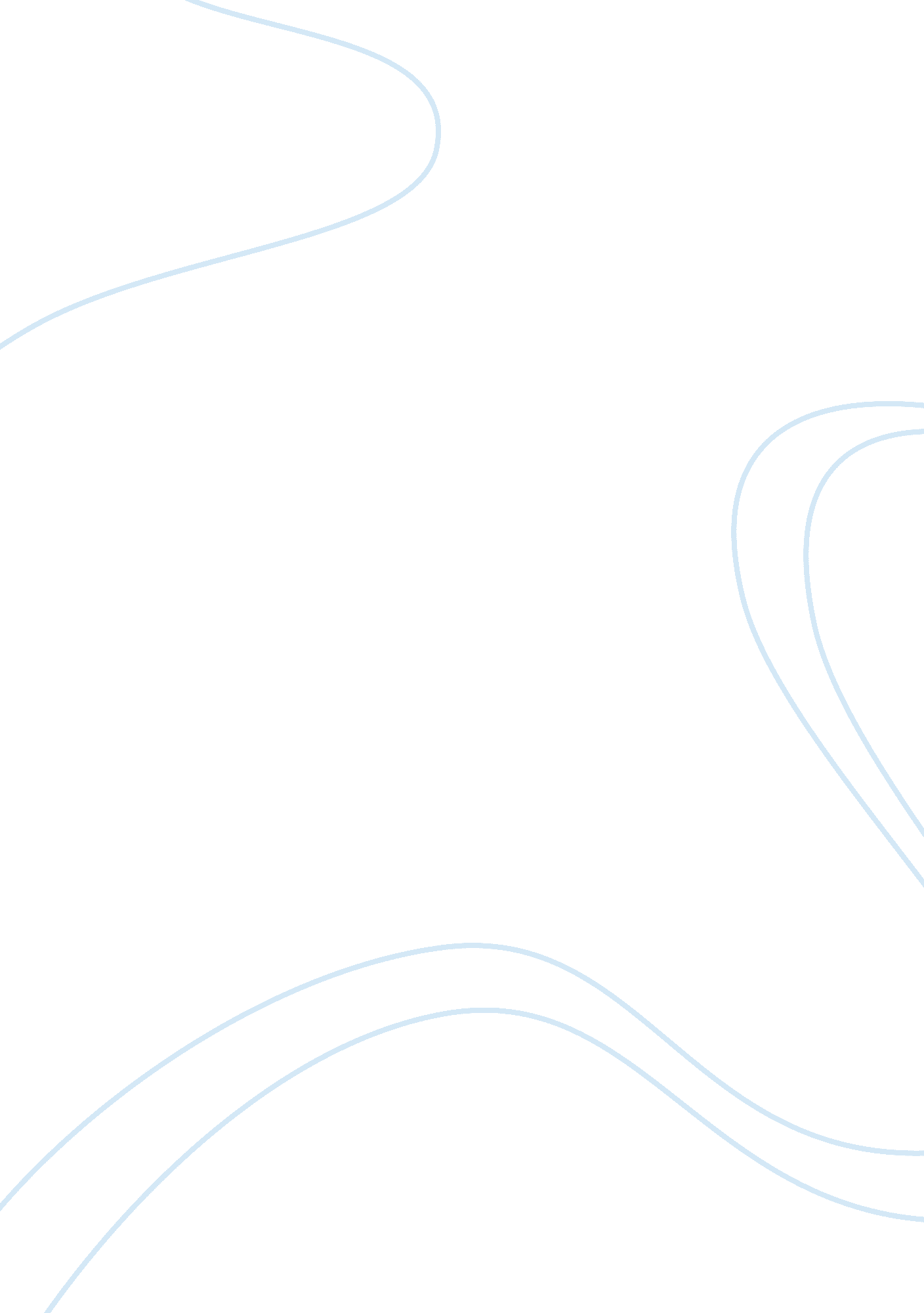 Containerizations in maritime shipping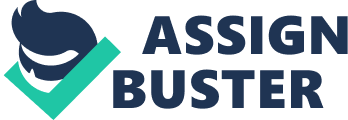 Containerizations in Maritime Shipping What Advantages Has Containerization In Maritime Shipping Brought? Are There Any Parallels With The Air Freight Industry? 
The process of containerization is often regarded as the backbone of shipping industry. The process plays an imperative role in terms of ensuring adequate control of the shipping organizations to maintain appropriate and effective care of logistics and other sorts of inventories while transporting to different locations throughout the globe (Notteboom & Rodrigue, 2009). After acquiring a brief idea about the system of containerization, it can be widely observed that the system of containerization provides number of beneficial attributes to the organizations engaged in maritime shipping. It is worth mentioning that this particular system assists such organizations in attaining superior competitive position through providing them with numerous advantages. In this regard, one of the primary advantages of containerization in maritime shipping is to protect goods from different hazardous conditions while delivering them to other locations. In this regard, the system is most preferable towards conserving safety of the goods that to be transported in destinations located throughout different parts of the world. Most significantly, the containerization aspect also ensures to save a major portion of transportation costs as the system tends to seal intact and load huge quantity of finished goods or logistics from diverse locations (YouTube, n. d.). 
With regard to the roles and functions possess by an effective containerization system, in most often cases, the process seems to be parallel with air freight industry. This can be justified with reference to the fact that the system of containerization is often viewed to be a freight transport process, which involves the usage of effective and standardized techniques of shipping containers through diverse sorts of mediums including, shipyard, truck and airlines. 
References 
Notteboom, T., & Rodrigue, J. P. (2009). The future of containerization: perspectives from maritime and inland freight distribution. Retrieved from http://people. hofstra. edu/jean-paul_rodrigue/downloads/future_containerization_tn_jpr_draft%20final. pdf 
YouTube. (n. d.). Pport of long beach: life of ocean container - learn international shipping & export doc. Retrieved from https://www. youtube. com/watch? v= VTHvz_qjRB4&feature= PlayList&p= EFCDF300DAAC704E&playnext= 1&index= 35 